RESULTADO - TOMADA DE PREÇO20222507S036HEMUO Instituto de Gestão e Humanização – IGH, entidade de direito privado e sem fins lucrativos, classificado como Organização Social, vem tornar público o resultado da Tomada de Preços, com a finalidade de adquirir bens, insumos e serviços para a(s) seguinte(s) unidade(s):HEMU - Hospital Estadual da MulherRua R-7, S/N, Setor Oeste, Goiânia, CEP: 74.125-090Wagner Moura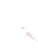 Wagner Moura2022.08.10-03'00'Goiânia - GO, 10 de agosto de 2022FORNECEDOROBJETOVALOR MENSAL(ESTIMADO SOB DEMANDA)VIGÊNCIAECOSENSE CONSTRUÇÕES, LOGISITCA E GESTÃO AMBIENTAL EIRELI21.876.089/0001-24CONTRATAÇÃO DE EMPRESA ESPECIALIZADA PARA PRESTAÇÃO DE SERVIÇO DE COLETA, TRANSPORTE E TRATAMENTO DE RESÍDUOS DA UNIDADE.R$ 25.500,0012 MESES